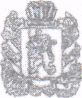 КРАСНОЯРСКИЙ КРАЙ САЯНСКИЙ РАЙОНБОЛЬШЕИЛЬБИНСКИЙ СЕЛЬСКИЙ СОВЕТ ДЕПУТАТОВ                                                               РЕШЕНИЕ06.05.2022                                       с. Большой Ильбин                                           № 27О ВНЕСЕНИИ ИЗМЕНЕНИЙ И ДОПОЛНЕНИЙ В УСТАВ МУНИЦИПАЛЬНОГО ОБРАЗОВАНИЯ БОЛЬШЕИЛЬБИНСКИЙ СЕЛЬСОВЕТВ соответствии со статьями 14.1, 27, 29, 31, 40 Федерального закона от 06.10.2003 № 131-ФЗ «Об общих принципах организации местного самоуправления в Российской Федерации» (в редакции Федеральных законов от от  26.05.2021 № 155-ФЗ, от 11.06.2021 № 170-ФЗ, от 01.07.2021 № 255-ФЗ, от 01.07.2021 № 289-ФЗ), руководствуясь статьями 69,70 Устава муниципального образования Большеильбинский сельсовет, Большеильбинский сельский Совет депутатовРЕШИЛ:1. Внести в Устав муниципального образования Большеильбинский сельсовет Саянского района Красноярского края следующие изменения и дополнения:	1.1. Пункт 6 статьи 71 изложить в следующей редакции: « 6. Действие подпункта 24 пункта 1 статьи 8 Устава приостановлено до 01.01.2024 в соответствии со ст. 2 Закона Красноярского края № 2-358 от 23.12.2021 «О внесении изменений в статью 1 Закона края «О закреплении вопросов местного значения за сельскими поселениями Красноярского края».1.2. Подпункт 15 пункта 1 статьи 8 изложить в следующей редакции:«15. дорожная деятельность в отношении автомобильных дорог местного значения в границах населенных пунктов поселения и обеспечение безопасности дорожного движения на них, включая создание и обеспечение функционирования парковок (парковочных мест), осуществление муниципального контроля на автомобильном транспорте и в дорожном хозяйстве в границах населенных пунктов поселения, организация дорожного движения, а также осуществление иных полномочий в области использования автомобильных дорог и осуществления дорожной деятельности в соответствии с законодательством Российской Федерации;».1.3.  Подпункт 9 пункта 1 статьи 8 изложить в следующей редакции:«9. утверждение правил благоустройства территории поселения, осуществление муниципального контроля в сфере благоустройства, предметом которого является соблюдение правил благоустройства территории поселения, требований к обеспечению доступности для инвалидов объектов социальной, инженерной и транспортной инфраструктур и предоставляемых услуг, организация благоустройства территории поселения в соответствии с указанными правилами;».1.4. Дополнить статью 68 пунктом 9 следующего содержания:«9. Пенсия подлежит ежегодной индексации.».1.5. В подпункте 2 пункта 1 статьи 8 слово «установление» заменить на слово «введение»1.6. Подпункт 8 пункта 1 статьи 17 изложить в следующей редакции:« 8) прекращения гражданства Российской Федерации либо гражданства иностранного государства - участника международного договора Российской Федерации, в соответствии с которым иностранный гражданин имеет право быть избранным в органы местного самоуправления, наличия гражданства (подданства) иностранного государства либо вида на жительство или иного документа, подтверждающего право на постоянное проживание на территории иностранного государства гражданина Российской Федерации либо иностранного гражданина, имеющего право на основании международного договора Российской Федерации быть избранным в органы местного самоуправления, если иное не предусмотрено международным договором Российской Федерации;».1.7. Подпункт  6 пункта 1 статьи 31 изложить в следующей редакции:« 6) прекращения гражданства Российской Федерации либо гражданства иностранного государства - участника международного договора Российской Федерации, в соответствии с которым иностранный гражданин имеет право быть избранным в органы местного самоуправления, наличия гражданства (подданства) иностранного государства либо вида на жительство или иного документа, подтверждающего право на постоянное проживание на территории иностранного государства гражданина Российской Федерации либо иностранного гражданина, имеющего право на основании международного договора Российской Федерации быть избранным в органы местного самоуправления, если иное не предусмотрено международным договором Российской Федерации;».1.8. Подпункт 7.1 пункта 1 статьи 31 - исключить.1.9. В подпункте 4 пункта 1 статьи 24 слово «установление» заменить на слово «введение».1.10. В статье 62 слово «устанавливаются» заменить на слово «вводятся».1.11. Статью 35.1 изложить в следующей редакции:Статья 35.1 Муниципальный контроль1. Администрация сельсовета организует и осуществляет муниципальный контроль за соблюдением требований, установленных муниципальными правовыми актами, принятыми по вопросам местного значения, а в случаях, если соответствующие виды контроля отнесены федеральными законами к полномочиям органов местного самоуправления, также муниципальный контроль за соблюдением требований, установленных федеральными законами, законами Красноярского края.2. Финансирование деятельности по муниципальному контролю осуществляется из местного бюджета в порядке, определенном бюджетным законодательством.3. Порядок организации и осуществления муниципального контроля, полномочия контрольного органа устанавливаются положением о виде муниципального контроля, утверждаемым Советом депутатов.4. Муниципальный контроль, в соответствии с частью 9 статьи 1 Федерального закона от 31.07.2020 № 248-ФЗ "О государственном контроле (надзоре) и муниципальном контроле в Российской Федерации", подлежит осуществлению при наличии в границах муниципального образования объектов соответствующего вида контроля.2. Контроль за исполнением настоящего решения оставляю за собой.3. Настоящее решение подлежит опубликованию после его государственной регистрации, размещению на официальном портале Саянского района в информационно - телекоммуникационной сети Интернет и вступает в силу со дня, следующего за днем официального опубликования.4. Глава Большеильбинского сельсовета обязан опубликовать зарегистрированное Решение о внесении изменений и дополнений в Устав муниципального образования Гладковский сельсовет в течении семи дней со дня поступления из Управления министерства Юстиции Российской Федерации по Красноярскому краю уведомления о включении сведений о настоящем решении в государственный реестр уставов муниципальных образований Красноярского края.Глава Большеильбинского сельсовета,Председатель сельского Совета депутатов                                         В.В.Рябцев